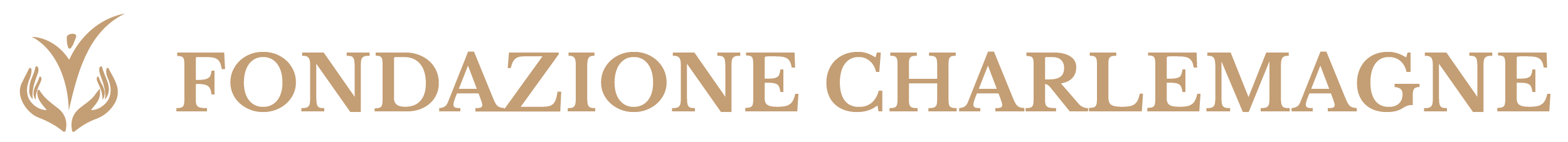 Complete this form to request financingFORMDate of compilation: Proposer Entity:Head Office:Operational offices:Governing Bodies:Structure:Legal Status:Affiliations networks associated with the entity:Summary of economic data (in €):Sources of financing (in percentages)Presentation of the proposer entity and experience in the place and context of proposed interventions:(max.20 lines)Supporting documents that must be attached:
Budget of the entity of the last two years (obligatory)Statute of the entityCurriculum of the proposer entityDescription of the proposal (max 3 pages) concluding the following:Title of the projectCountry/area / city of the project siteDescription of the context and reason for the projectActors of the project and organisational responsibilities Summary of the project (including: short description of the entity; objectives, beneficiaries, and main activities of the project) General objective (broad target to which the project intends to contribute)Specific Objective (lasting beneficial effects that the project intends to produce for beneficiaries)Expected results (activities of the project that contribute to achieving the specific objective)Activities and Indicators of results (numerical indicators that measure the degree of expected results)RecipientsProject sustainabilityDuration of the projectTotal costRequested contributionOther financing (certain or expected)Project manager (include contact details)
Attachements:  Total budget estimate with a breakdown per financial backersFor more information contact us:Department of Studies and Evaluations 
Fondazione Italiana Charlemagne OnlusEmail: info@fondazionecharlemagne.org  – Tel./Fax +39 06 85356012(The required documents must be sent to the e-mail address: info@fondazionecharlemagne.org )Full NameAcronymAddressTelephoneFaxE-mailWebsiteNationalAbroadYear of foundationStarting date of activities PresidentBoard of DirectorsBoard of AuditorsNumber of Volunteer StaffNumber of Paid StaffEntity recognised asDecree of Recognition (issuing authority, number, date):Date of foundationNationalInternationalLast year’s financial statementYearRevenueExpensesSurplus/DeficitCurrent year’s financial statementRevenueExpensesSurplus/DeficitBanking foundations% Private foundations%Charities%Public funding%International Organisations%Private donations%5 x mille (Italian System)%Foundations that have supported the entity 


